ПРАВИТЕЛЬСТВО РОССИЙСКОЙ ФЕДЕРАЦИИПОСТАНОВЛЕНИЕот 29 декабря 2023 г. N 2406О ЗНАЧЕНИЯХБАЗОВЫХ СТАВОК ЭКОЛОГИЧЕСКОГО СБОРА И КОЭФФИЦИЕНТА,УЧИТЫВАЮЩЕГО СЛОЖНОСТЬ ИЗВЛЕЧЕНИЯ ОТХОДОВ ОТ ИСПОЛЬЗОВАНИЯТОВАРОВ ДЛЯ ДАЛЬНЕЙШЕЙ УТИЛИЗАЦИИ, НАЛИЧИЕ ТЕХНОЛОГИЧЕСКОЙВОЗМОЖНОСТИ ИХ УТИЛИЗАЦИИ С УЧЕТОМ ИЗМЕНЕНИЯ ФИЗИЧЕСКИХ,ХИМИЧЕСКИХ И МЕХАНИЧЕСКИХ СВОЙСТВ МАТЕРИАЛОВПРИ МНОГОКРАТНОМ ИСПОЛЬЗОВАНИИ (С УЧЕТОМ ВОЗМОЖНЫХЦИКЛОВ ПЕРЕРАБОТКИ ОТХОДОВ ОТ ИСПОЛЬЗОВАНИЯ ТОВАРОВ),ВОСТРЕБОВАННОСТЬ ВТОРИЧНОГО СЫРЬЯ, ПОЛУЧЕННОГОИЗ ТАКИХ ОТХОДОВ, ДЛЯ ИСПОЛЬЗОВАНИЯПРИ ПРОИЗВОДСТВЕ ТОВАРОВ (ПРОДУКЦИИ)НА 2024 ГОДВ соответствии со статьей 24.5 Федерального закона "Об отходах производства и потребления" Правительство Российской Федерации постановляет:1. Установить, что за отчетный период 2024 года значения базовых ставок экологического сбора по группам товаров, упаковки, включенных в перечень на 2024 год, утверждаемый Правительством Российской Федерации в соответствии с пунктом 5 статьи 24.2 Федерального закона "Об отходах производства и потребления", соответствуют значениям ставок сбора, утвержденных постановлением Правительства Российской Федерации от 9 апреля 2016 г. N 284 "Об установлении ставок сбора по каждой группе товаров, группе упаковки товаров, отходы от использования которых подлежат утилизации, уплачиваемого производителями товаров, импортерами товаров, которые не обеспечивают самостоятельную утилизацию отходов от использования товаров (экологического сбора)", по группам товаров, группам упаковки товаров, предусмотренным перечнем товаров, упаковки товаров, подлежащих утилизации после утраты ими потребительских свойств, утвержденным распоряжением Правительства Российской Федерации от 28 декабря 2017 г. N 2970-р.При этом для определения группы товаров, упаковки товары, упаковка, включенные в перечень на 2024 год, утверждаемый Правительством Российской Федерации в соответствии с пунктом 5 статьи 24.2 Федерального закона "Об отходах производства и потребления", соотносятся с товарами, упаковкой товаров, предусмотренными перечнем товаров, упаковки товаров, подлежащих утилизации после утраты ими потребительских свойств, утвержденным распоряжением Правительства Российской Федерации от 28 декабря 2017 г. N 2970-р.2. Утвердить прилагаемые значения коэффициента, учитывающего сложность извлечения отходов от использования товаров для дальнейшей утилизации, наличие технологической возможности их утилизации с учетом изменения физических, химических и механических свойств материалов при многократном использовании (с учетом возможных циклов переработки отходов от использования товаров), востребованность вторичного сырья, полученного из таких отходов, для использования при производстве товаров (продукции) на 2024 год.3. Настоящее постановление вступает в силу с 1 января 2024 г.Председатель ПравительстваРоссийской ФедерацииМ.МИШУСТИНУтвержденыпостановлением ПравительстваРоссийской Федерацииот 29 декабря 2023 г. N 2406ЗНАЧЕНИЯКОЭФФИЦИЕНТА, УЧИТЫВАЮЩЕГО СЛОЖНОСТЬ ИЗВЛЕЧЕНИЯ ОТХОДОВОТ ИСПОЛЬЗОВАНИЯ ТОВАРОВ ДЛЯ ДАЛЬНЕЙШЕЙ УТИЛИЗАЦИИ, НАЛИЧИЕТЕХНОЛОГИЧЕСКОЙ ВОЗМОЖНОСТИ ИХ УТИЛИЗАЦИИ С УЧЕТОМ ИЗМЕНЕНИЯФИЗИЧЕСКИХ, ХИМИЧЕСКИХ И МЕХАНИЧЕСКИХ СВОЙСТВ МАТЕРИАЛОВПРИ МНОГОКРАТНОМ ИСПОЛЬЗОВАНИИ (С УЧЕТОМ ВОЗМОЖНЫХЦИКЛОВ ПЕРЕРАБОТКИ ОТХОДОВ ОТ ИСПОЛЬЗОВАНИЯ ТОВАРОВ),ВОСТРЕБОВАННОСТЬ ВТОРИЧНОГО СЫРЬЯ, ПОЛУЧЕННОГО ИЗ ТАКИХОТХОДОВ, ДЛЯ ИСПОЛЬЗОВАНИЯ ПРИ ПРОИЗВОДСТВЕ ТОВАРОВ(ПРОДУКЦИИ) НА 2024 ГОД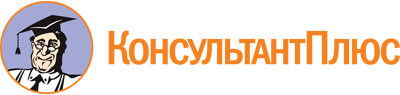 Постановление Правительства РФ от 29.12.2023 N 2406
"О значениях базовых ставок экологического сбора и коэффициента, учитывающего сложность извлечения отходов от использования товаров для дальнейшей утилизации, наличие технологической возможности их утилизации с учетом изменения физических, химических и механических свойств материалов при многократном использовании (с учетом возможных циклов переработки отходов от использования товаров), востребованность вторичного сырья, полученного из таких отходов, для использования при производстве товаров (продукции) на 2024 год"Документ предоставлен КонсультантПлюс

www.consultant.ru

Дата сохранения: 26.01.2024
 Наименование групп товаров, упаковки, включенных в перечень на 2024 год, утверждаемый Правительством Российской Федерации в соответствии с пунктом 5 статьи 24.2 Федерального закона "Об отходах производства и потребления"Значение коэффициента, учитывающего сложность извлечения отходов от использования товаров для дальнейшей утилизации, наличие технологической возможности их утилизации с учетом изменения физических, химических и механических свойств материалов при многократном использовании (с учетом возможных циклов переработки отходов от использования товаров), востребованность вторичного сырья, полученного из таких отходов, для использования при производстве товаров (продукции)ЗначениеЗначениеЗначениеЗначениеНаименование групп товаров, упаковки, включенных в перечень на 2024 год, утверждаемый Правительством Российской Федерации в соответствии с пунктом 5 статьи 24.2 Федерального закона "Об отходах производства и потребления"Значение коэффициента, учитывающего сложность извлечения отходов от использования товаров для дальнейшей утилизации, наличие технологической возможности их утилизации с учетом изменения физических, химических и механических свойств материалов при многократном использовании (с учетом возможных циклов переработки отходов от использования товаров), востребованность вторичного сырья, полученного из таких отходов, для использования при производстве товаров (продукции)критерия сложности извлечения отходов от использования товаровкритерия наличия технологической возможности утилизации отходов от использования товаровкритерия, характеризующего изменение физических, химических и механических свойств материалов при многократном использовании с учетом возможного количества циклов переработки отходов от использования товаров для получения товаров (продукции), назначение которых аналогично полученным из первичного сырьякритерия, характеризующего востребованность вторичного сырья, полученного из отходов от использования товаров, для использования при производстве товаров (продукции)Группа N 1 "Одежда и изделия текстильные"1----Группа N 2 "Изделия из бумаги и издательская продукция печатная"1----Группа N 3 "Изделия из картона"1----Группа N 4 "Нефтепродукты"1----Группа N 5 "Шины, покрышки, камеры резиновые и изделия из резины прочие"1----Группа N 6 "Трубы, трубки, шланги, ленты конвейерные, бельтинг из вулканизированной резины"1----Группа N 7 "Изделия пластмассовые прочие"1----Группа N 8 "Зеркала стеклянные"1----Группа N 9 "Стекло и изделия из стекла"1----Группа N 10 "Оборудование и инструменты ручные с механизированным приводом"1----Группа N 11 "Элементы первичные и батареи первичных элементов"1----Группа N 12 "Аккумуляторы свинцовые"1----Группа N 13 "Батареи аккумуляторные"1----Группа N 14 "Оборудование электрическое осветительное"1----Группа N 15 "Фильтры для двигателей внутреннего сгорания"1----Группа N 16 "Изделия пластмассовые строительные"1----Группа N 17 "Тара деревянная"1----Группа N 18 "Тара и изделия упаковочные бумажные"1,25--0,25-Группа N 19 "Тара и изделия упаковочные картонные"1----Группа N 20 "Изделия пластмассовые упаковочные из полиэтилентерефталата бесцветные и голубые"1,25---0,25Группа N 21 "Изделия пластмассовые упаковочные из полиэтилентерефталата прочие, включая комбинированные"1,50,25--0,25Группа N 22 "Изделия пластмассовые упаковочные из полиэтилена высокой плотности"1,5--0,250,25Группа N 23 "Изделия пластмассовые упаковочные из поливинилхлорида"1,750,25-0,250,25Группа N 24 "Изделия пластмассовые упаковочные из полиэтилена низкой плотности"1,5--0,250,25Группа N 25 "Изделия пластмассовые упаковочные из полипропилена"1,750,25-0,250,25Группа N 26 "Изделия пластмассовые упаковочные из полистирола"1,750,25-0,250,25Группа N 27 "Изделия пластмассовые упаковочные из прочих материалов"20,250,250,250,25Группа N 28 "Изделия упаковочные из текстиля"1,250,25---Группа N 29 "Тара и изделия упаковочные из стекла"1----Группа N 30 "Тара и изделия упаковочные на основе стекла прочие"1,750,250,25-0,25Группа N 31 "Тара и изделия упаковочные из металла"1----Группа N 32 "Тара и изделия упаковочные из комбинированных материалов на основе бумаги"1,50,25--0,25Группа N 33 "Упаковка из полиэтилентерефталата бесцветная и голубая"1,25---0,25Группа N 34 "Упаковка из полиэтилентерефталата прочая, включая комбинированную"1,50,25--0,25Группа N 35 "Упаковка из полиэтилена высокой плотности"1,5--0,250,25Группа N 36 "Упаковка из поливинилхлорида"1,750,25-0,250,25Группа N 37 "Упаковка из полиэтилена низкой плотности"1,5--0,250,25Группа N 38 "Упаковка из полипропилена"1,750,25-0,250,25Группа N 39 "Упаковка из полистирола"1,750,25-0,250,25Группа N 40 "Упаковка из других видов пластмасс"20,250,250,250,25Группа N 41 "Упаковка комбинированная из пластмасс и алюминия"20,250,250,250,25Группа N 42 "Упаковка комбинированная из пластмасс и белой жести"20,250,250,250,25Группа N 43 "Упаковка комбинированная из пластмасс и различных металлов"20,250,250,250,25Группа N 44 "Упаковка комбинированная из других видов пластмасс"20,250,250,250,25Группа N 45 "Упаковка из бумаги"1,25--0,25-Группа N 46 "Упаковка из картона"1----Группа N 47 "Металлическая упаковка"1----Группа N 48 "Деревянная упаковка"1----Группа N 49 "Текстильная упаковка"1,250,25---Группа N 50 "Стеклянная упаковка"1----Группа N 51 "Стеклянная упаковка прочая"1,7502,50,25-0,25Группа N 52 "Комбинированная упаковка на основе бумаги"1,50,25--0,25